       МИНИСТЕРСТВО                     ТАТАРСТАН РЕСПУБЛИКАСЫ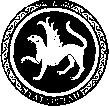  ОБРАЗОВАНИЯ И НАУКИ                        МӘГАРИФ ҺӘМ ФӘН РЕСПУБЛИКИ ТАТАРСТАН                                       МИНИСТРЛЫГЫ            ПРЕСС-СЛУЖБА                                      МАТБУГАТ ҮЗӘГЕ           ул. Кремлевская, д. 9, г. Казань, 420111                                                     Кремль урамы, 9 нчы йорт, Казан шәһәре, 420111Тел.: (843) 294-95-29, (843) 294-95-30, e-mail: monrt@yandex.ru, monrt90@yandex.ruГранты «Лучший билингвальный детский сад» и «Лучшая организация образовательного процесса в детском саду»В рамках Стратегии развития образования в Республике Татарстан на 2010-2015 годы «Киләчәк» - «Будущее», вот уже третий год подряд дошкольным образовательным учреждениям выделяется Грант в размере 1 миллион рублей.Грант предоставляется лучшим детским садам, показавшим высокие результаты в обучении детей двум государственным языкам республики – русскому и татарскому.
Члены конкурсной комиссии, в составе которой представители Минобрнауки РТ и Института развития образования, выезжали в города и районы и определяли уровень знания детей русского и татарского языков непосредственно на местах. Участники конкурсного отбора определялись по результатам жеребьевки в день выезда в города и районы. Всего в конкурсе приняли участие 102 детских сада. В результате большой работы, проделанной коллективами дошкольных учреждений и по оценке экспертов республиканской комиссии были определены 50 дошкольных учреждений – победители конкурса «Лучший билингвальный детский сад», которые получат грант по 1 млн. рублей:Кроме того 20 лучших дошкольных учреждений Республики Татарстан получат грант в размере 500 тыс. рублей за победу в конкурсе «Лучшая организация образовательного процесса в детском саду»:Муниципальный районНаименование ДООАгрызскийДетский сад "Миляуша" с. ТерсиАзнакаевскийДетский  сад комбинированного вида №18 «Улыбка»АксубаевскийДетский сад "Радуга" пгт. АксубаевоАктанышский Детский сад общеразвивающего вида №2 с. АктанышАлексеевскийАлексеевский детский сад №5 "Солнышко"АлькеевскийДетский сад "Ромашка" с. Базарные МатакиАльметьевскийДетский сад комбинированного вида №22 "Алсу" г. АльметьевскаАльметьевскийДетский сад общеразвивающего вида №62 "Тирэк" пгт. Нижняя МактамаАпастовскийАпастовский детский сад развивающего вида "Солнышко"АрскийАрский детский сад №2БавлинскийДетский сад №12 комбинированного видаБалтасинскийКарадуванский детский сад комбинированного видаБугульминскийДетский сад общеразвивающего вида №25 "Забава"БугульминскийКарабашский детский сад общеразвивающего вида № 2 "Ляйсан"ДрожжановскийМалоцильнинский детский садЕлабужский Детский сад №20 "Сказка" общеразвивающего видаЗеленодольскийДетский сад общеразвивающего вида №33 "Аленький цветочек"Камско-Устьинский Детский сад комбинированного вида с приоритетным осуществлением коррекции речевого отклонения и оздоровления воспитанников №1 "Радуга"КукморскийДетский сад комбинированного вида №2 "Чулпан"ЛаишевскийНармонский детский сад "Солнышко"ЛениногорскийДетский сад общеразвивающего вида № 20МамадышскийДетский сад №4 "Экият"МенделеевскийДетский сад комбинированного вида №7 "Золотая рыбка"МуслюмовскийМуслюмовский детский сад общеразвивающего вида "Ляйсан"НижнекамскийДетский сад "Сказка" пос. ТрудовойНижнекамскийДетский сад общеразвивающего вида №16 г. НижнекамскаНижнекамскийДетский сад общеразвивающего вида №83НурлатскийДетский сад №1 "Родничок" общеразвивающего видаПестречинскийМБДОУ Пестречинский детский сад "Каенкай"Рыбно-СлободскийШумбутский детский сад "Малыш"СабинскийСабинский детский сад № 1 общеразвивающего вида №1 "Шатлык" п.г.т. Богатые СабыСармановскийДетский сад №2 "Лилия" общеразвивающего видаСармановскийСтарокаширский детский сад "Миляш"СпасскийДетский сад "Солнышко" г. БолгарТукаевскийДетский сад "Колосок"ТюлячинскийАланский детский садЧеремшанскийЧеремшанский детский сад №3 "Родничок"ЧистопольскийДетский сад общеразвивающего вида №20 "Мозаика"ЮтазинскийДетский сад "Аккош с. Дым Тамакг. Набережные ЧелныДетский сад общеразвивающего вида с приоритетным осуществлением деятельности по познавательно-речевому направлению развития детей №25 "Сказка"г. Набережные ЧелныДетский сад комбинированного вида №52 "Сказка"г. Набережные Челныг. Набережные Челны "Детский сад №100 "Жар птица"г. КазаньДетский сад №305 Советского районаг. КазаньДетский сад №330 с татарским языком воспитания и обучения комбинированного вида Советского районаг. КазаньЦентр развития ребенка-детский сад №387 Московского районаг. КазаньДетский сад № 117 комбинированного вида Ново-Савиновского районаг. КазаньДетский сад № 299 Авиастроительного районаг. КазаньДетский сад № 334 комбинированного вида Кировского районаг. КазаньДетский сад №102 Вахитовского районаг. КазаньДетский сад №358 комбинированного вида с воспитанием и обучением на татарском языке Приволжского районаМуниципальный районНаименование ДООАктанышскийДетский сад комбинированного вида №6Альметьевский ЦРР- детский сад №36 «Волшебный дворец» БалтасинскийДетский сад №3 с. БалтасиБугульминский Детский сад общеразвивающего вида № 35 "Дельфин" Зеленодольский Детский сад №13 Зеленодольского муниципального района КукморскийДетский сад №2 «Чулпан» ЛаишевскийЛаишевский детский сад "Счастливый малыш" Лениногорский Детский сад общеразвивающего вида №10МамадышскийДетский сад №5 «Бэлэкэч»МенделеевскийДетский сад комбинированного вида № 12 «Крепыш» МуслюмовскийМуслюмовский детский сад "Кояшкай"Нижнекамский Детский сад №91НурлатскийДетский сад №14 «Сказка» общеразвивающего вида»СармановскийДжалильский детский сад №6 «Теремок» общеразвивающего вида ТетюшскийДетский сад комбинированного вида "Сказка" Чистопольский Детский сад комбинированного вида № 28Набережные ЧелныДетский сад №1КазаньДетский сад №387 Московского районаКазаньДетский сад №414 Ново-Савиновского районаКазаньДетский сад №50 Советского района